Будинок дітей та юнацтва Слуничко Отроковице, вул . Освобожені 168, Отроковице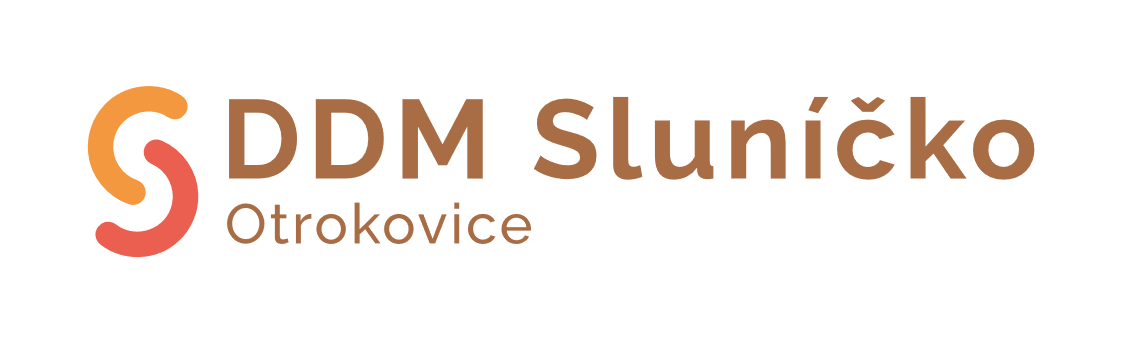 ЗАСТОСУВАННЯ: Адаптаційний клуб « Клуб »Ім’я та прізвище дитини: ……………………………………………………………………………………………………….Дата народження: ……………………… Медична страхова компанія: …………………Громадянство: …………….Адреса перебування в Чеській Республіці: …………………………………………………………………………							Будь ласка, надайте нам інформацію про стан здоров’я або проблеми зі здоров’ям, алергію.………………………………………………………………………………………………………………………………………………………………………………………………………………………………………………………………………………Контакт з батьками або законними опікунами, які проживають в Чеській Республіці:Прізвище та ім'я матері: ...............................................................................................................................................Телефон: ……………………………………………………….Роботодавець: …………………………………………………………………………………………………………………...Ім’я та прізвище батька: ………………………………………………………………………………………………………..Телефон: ……………………………………………………….Роботодавець: …………………………………………………………………………………………………………………...Ім’я та прізвище іншого законного представника: …………………………………………………………………………Контактна електронна пошта: ……….………………………………………………………………………………………..ВИЗНАННЯ ЮРИДИЧНОГО ПРЕДСТАВНИКАДитина не контактувала з жодними інфекційними захворюваннями та стан здоров’я дозволяє їй брати участь в адаптаційному клубі. Дитину проінструктували щодо поведінки, дотримання правил безпеки та необхідності особливої обережності в будь-якій діяльності.ВАЖЛИВА ІНФОРМАЦІЯЗаконні представники неповнолітніх визнають, що були видані Правила процедури та СЕП, які містять положення відповідно до розділу 30 Закону про освіту. Внутрішні правила та SEP зберігаються для перевірки в дирекції DDM Sluníčko. Персональні дані в заявці необхідні відповідно до § 28, параграф 3 Закону № 561/2004 Coll., Закону про школу та зберігаються в шкільному реєстрі DDM Sluníčko Otrokovice.DDM Sluníčko працює з вищевказаними даними відповідно до Регламенту (ЄС) 2016/679 Європейського Парламенту та Ради про захист персональних даних та § 28, параграф 4 Закону № 561/2004 (Закон про школу).Я згоден на придбання та публікацію відео- та аудіозаписів діяльності з метою просування DDM Sluníčko Otrokovice. 			ТАК 		НІДата: ……………………………… 	Підпис законного представника: ………………………………… ……. …………		Інформація для батьків:Адаптаційний клуб « Клубік » розпочне роботу 11 квітня 2022 року. Очікуване припинення роботи 31.08.2022.Адреса: DDM Sluníčko Otrokovice, вул. Освобожені 168 Отроковице - вхід з двору.Подайте анкету латиницею в DDM Sluníčko - вул. Визволення 168 Отроковице. Ми працюємо з понеділка по п’ятницю в економічному відділі з 6.00 до 14.30. Дочекайтеся письмового або телефонного підтвердження того, що ваша дитина прийнята. Про прийняття дитини ми повідомимо не пізніше п’ятниці, 8 квітня 2022 року.Адаптаційний клуб « Клубік » призначений для українських дітей віком від 3 до 6 років. Перевага надається дітям матерів з тимчасовим захистом (біженці), які вже працюють і потребують догляду за дитиною.Графік роботи « Клубика » з понеділка по п’ятницю з 6.30 до 16.00. У святкові дні « Клуб » не працює. Ось такі дні. 15.4., 18.4., 5.7., 6.7.2022.« Клуб » для дітей буде безкоштовно. Діти також матимуть безкоштовні обіди та питний режим. З собою принести  сніданок та підвечірок у ланч-боксі.Діти повинні бути без підгузників і вміти самостійно харчуватися.Необхідне спорядження для « Клубу »: відповідний одяг та взуття  до ігрової кімнати, піжама (щоп'ятниці дитина бере піжаму додому для прання), одяг для ігор на свіжому повітрі (включаючи головні убори), запасна білизна та футболка. , вуличне взуття . Підпишіть усі речі для дітей. У разі хвороби чи інших причин відсутності дитини в « Клубі » необхідно попередити вихователя заздалегідь, або до 7.00 за номером телефону +420 577 922 200. Дітей до « Клубу » можна приводити з 6.30 до 9.00.Забрати дитину можна  з 14:15 або після обіду з 11:45 до 12:10.Забрати дитину можуть лише батьки або законні опікуни, зазначені в заяві. Якщо дитину забирає інша особа, вчителя необхідно попередити заздалегідь.У разі виникнення додаткових запитань звертайтеся до пані Єви Пшенчикової:електронна пошта: psencikova@ddmslunicko.cz ; тел.: 603 162 794 з 8.00 до 17.30